I. Пояснительная записка                                                                                      к учебному плану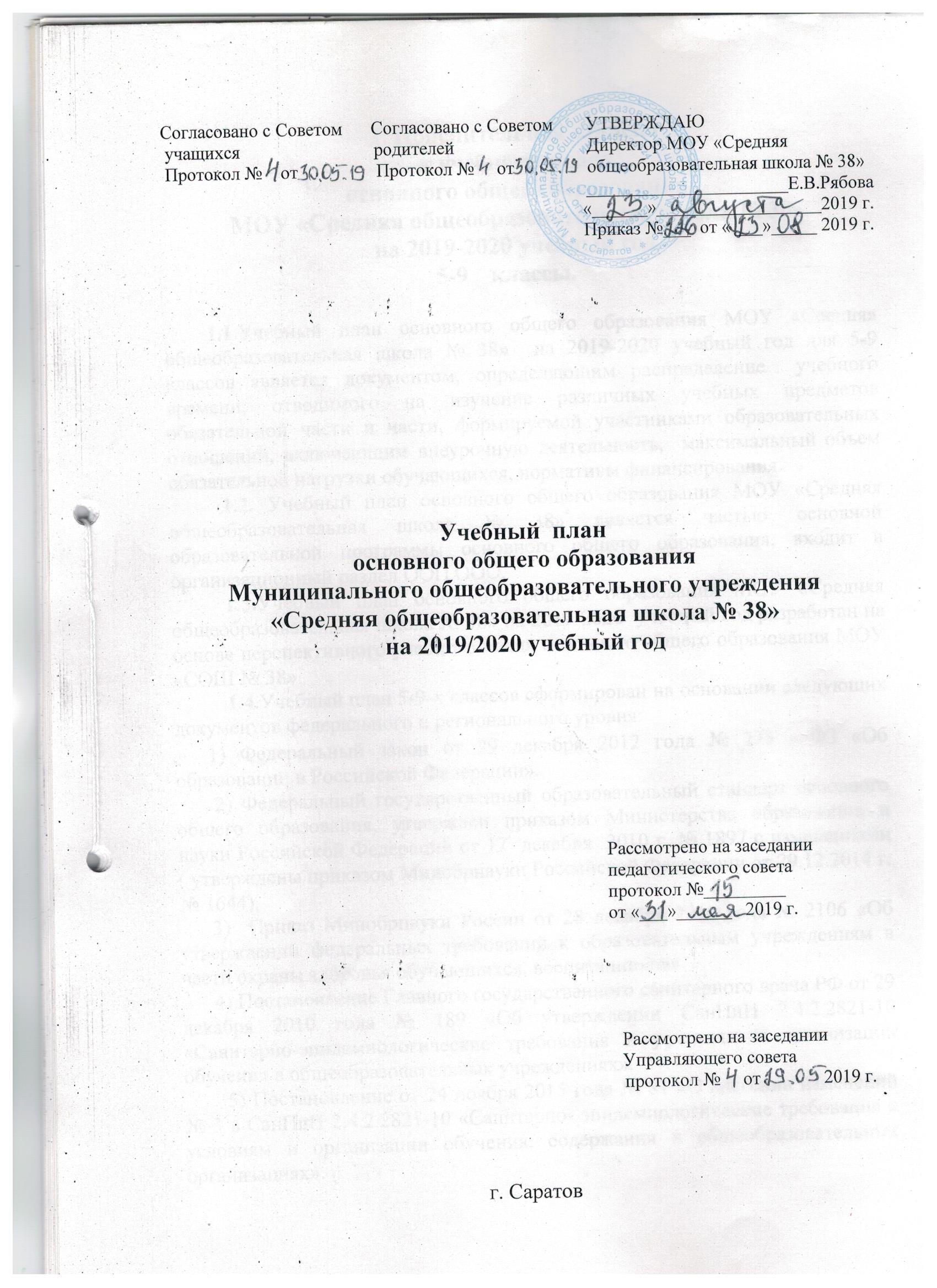 основного общего образованияМОУ «Средняя общеобразовательная школа № 38»на 2019-2020 учебный год.классы.        1.1.Учебный план основного общего образования МОУ «Средняя общеобразовательная школа № 38»  на 2019-2020 учебный год для 5-9 классов является документом, определяющим распределение  учебного времени, отводимого на изучение различных учебных предметов обязательной части и части, формируемой участниками образовательных  отношений, включающим внеурочную деятельность,  максимальный объем обязательной нагрузки обучающихся, нормативы финансирования.     1.2. Учебный план основного общего образования МОУ «Средняя общеобразовательная школа № 38» является частью основной образовательной программы основного общего образования, входит в организационный раздел ООП ООО.    1.3.Учебный план основного общего образования МОУ «Средняя общеобразовательная школа № 38» на 2019-2020  учебный год разработан на основе перспективного учебного плана основного общего образования МОУ «СОШ № 38»    1.4.Учебный план 5-9-х классов сформирован на основании следующих документов федерального и регионального уровня:1) Федеральный закон от 29 декабря 2012 года № 273 - ФЗ «Об образовании в Российской Федерации». 2) Федеральный государственный образовательный стандарт основного общего образования, утвержден приказом Министерства образования и науки Российской Федерации от 17  декабря  . № 1897 с изменениями           ( утверждены приказом Минобрнауки Российской Федерации от 29.12.2014 г. № 1644),3)  Приказ Минобрнауки России от 28 декабря 2010 года № 2106 «Об утверждении федеральных требований к образовательным учреждениям в части охраны здоровья обучающихся, воспитанников». 4) Постановление Главного государственного санитарного врача РФ от 29 декабря 2010 года № 189 «Об утверждении СанПиН 2.4.2.2821-10 «Санитарно-эпидемиологические требования к условиям и организации обучения в общеобразовательных учреждениях».  5) Постановление от 24 ноября 2015 года № 81 «О внесении изменений № 3 в СанПиН 2.4.2.2821-10 «Санитарно- эпидемиологические требования к условиям и организации обучения, содержания в общеобразовательных организациях».   6) Письмо Минобрнауки России и Департамента государственной политики в сфере воспитания детей и молодежи от 14.12.2015 г. № 09-3564 «О  внеурочной деятельности и реализации дополнительных общеобразовательных программ»;   7) Приказ Министерства образования и науки РФ от 31.03.2014 г. № 253 «Об утверждении федерального перечня учебников, рекомендованных к использованию при реализации имеющих государственную аккредитацию образовательных программ начального общего, основного общего, среднего общего образования»   8) Примерные программы по учебным предметам, примерная основная образовательная программа ООО, внесенная в реестр примерных основных образовательных программ Минобрнауки РФ и иные документы органов управления образованием. 9) Письмо Минобрнауки РФ от 19.04.2011 года № 03-255 «О введении федеральных государственных образовательных стандартов общего образования».10) Письмо Минобрнауки РФ от 17 мая 2018 г. № 08- 1214 «Об изучении второго иностранного языка»      1.5. Содержание и структура учебного плана основного общего образования определяются целями, задачами и спецификой образовательной деятельности МОУ «Средняя общеобразовательная школа № 38», сформулированными в Уставе школы, основной образовательной программе основного общего образования МОУ «СОШ № 38».     1.6. Получение основного общего образования в МОУ «Средняя общеобразовательная школа № 38» в 2019-2020 учебном году осуществляется в следующем режиме:         - продолжение учебного года в 5-9 классах – 35 недель         - продолжительность учебной недели в 5-9 классах – 6 дней         - обязательная недельная нагрузка обучающихся при 6-тидневной неделе составляет в 5-х классах- 32 часа, в 6-х классах- 33 часа, в 7-х классах – 35 часов, в 8-х классах – 36 часов, в 9-х классах -36 часов.        - продолжительность урока в 5-9 классах – 45 минут.     1.7. Учебный план состоит из двух частей: обязательной части и части, формируемой участниками образовательных отношений, включающей внеурочную деятельность.      Обязательная часть учебного плана определяет состав учебных предметов обязательных предметных областей для всех имеющих государственную аккредитацию образовательных учреждений, реализующих основную образовательную программу основного общего образования, и учебное время, отводимое на их изучение по классам (годам) обучения.Часть учебного плана ООО МОУ «СОШ № 38», формируемая участниками образовательных отношений, определяет содержание образования, обеспечивающего реализацию интересов и потребностей учащихся, их родителей (законных представителей), образовательного учреждения, учредителя образовательного учреждения (организации).Время, отводимое на данную часть примерного учебного плана,  использовано на:— увеличение учебных часов, предусмотренных на изучение отдельных предметов обязательной части;— введение специально разработанных учебных курсов, обеспечивающих интересы и потребности участников образовательного процесса, в том числе этнокультурные;—  другие виды учебной, воспитательной, спортивной и иной деятельности учащихся.         Учебная и внеурочная деятельность осуществляется в рамках реализации основной образовательной программы основного общего образования школы и более полно представлена в приложении.        1.8. Обязательная часть учебного плана определяет состав обязательных учебных предметов и учебное время, отводимое на их изучение.Обязательная часть представлена следующими учебными предметами: русский язык, литература, родной язык (русский) в 9-х классах, родная литература (русская) в 9 классах, иностранный язык, второй иностранный язык (9 класс), математика, история, обществознание (6-9 класс), география, биология, музыка (5-8 класс), изобразительное искусство (5-8 класс), технология (5-8 класс),  физическая культура.  Курс русского языка по УМК для 5-9 классов Ладыженской Т.А., Баранова М.Т.  направлен на достижение  целей, обеспечивающих реализацию личностно-ориентированного, когнитивно-коммуникативного, деятельностного подходов к обучению.  Курс литературы (5-9 класс) по УМК В.Я.Коровиной строится с опорой на текстуальное изучение художественных произведение, решает задачи формирования читательских умений, развития культуры устной и письменной речи. Главная идея программы по литературе – изучение литературы от фольклора к древнерусской литературе, от нее – к русской литературе XVIII, XIX, XX вв.          - Курс «Родной язык (русский)». В результате изучения данного курса происходит формирование представления о русском языке как духовной, нравственной и культурной ценности народа; осознание национального своеобразия русского языка; формирование познавательного интереса, любви, уважительного отношения к русскому языку, а через него – к родной культуре; воспитание ответственного отношения к сохранению и развитию родного языка, формирование волонтёрской позиции в отношении популяризации родного языка; воспитание уважительного отношения к культурам и языкам народов России; овладение культурой межнационального общения.        - Курс «Родная литература (русская)». Изучение данного предмета  должно обеспечивать воспитание ценностного отношения к родному языку и литературе на родном языке как хранителю культуры, включение в культурно-языковое поле своего народа; приобщать к литературному наследию своего народа; формировать причастности к свершениям и традициям своего народа и осознание исторической преемственности поколений, своей ответственности за сохранение культуры народа.        - Курс английского языка: по УМК «Английский язык» серии «Английский в фокусе» авторы Ваулина Ю.Е., Дули Д. Предмет  имеет коммуникативную направленность. Это даёт возможность развивать культуру межличностного общения на основе морально-этических норм (уважения, равноправия, ответственности и т. д.). При обсуждении специально отобранных текстов у учащихся формируется умение рассуждать и доказывать, предполагать (выдвигать гипотезы) и прогнозировать, анализировать и синтезировать, сравнивать сходства и находить различия, замечать, интерпретировать и оценивать как языковые, так и культурные явления.    Предмет «Немецкий язык»  (Л. И. Бим) направлен на развитие коммуникативных умений в четырех основных видах речевой деятельности (говорении, аудировании, чтении, письме); овладение новыми языковыми средствами (фонетическими, орфографическими, лексическими, грамматическими) в соответствии с темами и ситуациями общения, отобранными для основной школы; освоение знаний о языковых явлениях изучаемого языка, разных способах выражения мысли в родном и иностранном языках; приобщение к культуре, традициям, реалиям стран/страны изучаемого языка в рамках тем, сфер и ситуаций общения, отвечающих опыту, интересам, психологическим особенностям учащихся основной школы на разных ее этапах; формирование умения представлять свою страну, ее культуру в условиях межкультурного общения; развитие умений выходить из положения в условиях дефицита языковых средств при получении и передаче информации;
дальнейшее развитие общих и специальных учебных умений, универсальных способов деятельности; ознакомление с доступными учащимся способами и приемами самостоятельного изучения языков и культур, в том числе с использованием новых информационных технологий. Курс математики для 5 – 6 классов (автор Виленкин Н.Я.) направлен на интеллектуальное развитие, формирование качеств личности, необходимых человеку для полноценной жизни в современном обществе, свойственных математической деятельности: ясности и точности мысли, критичности мышления, интуиции, логического мышления, элементов алгоритмической культуры, пространственных представлений, способности к преодолению трудностей.  Курс алгебры (7 – 9 класс)  по УМК под редакцией Мерзляка А.Г. нацелен на формирование математического аппарата для решения задач из математики, смежных предметов, окружающей реальности. Язык алгебры подчеркивает значение математики как языка для построения математических моделей, процессов и явлений реального мира. Одной из основных задач изучения алгебры является развитие алгоритмического мышления, необходимого, в частности, для освоения курса информатики; овладение навыками дедуктивных рассуждений. Преобразование символических форм вносит свой специфический вклад в развитие воображения, способностей к математическому творчеству. Другой важной задачей изучения алгебры является получение школьниками конкретных знаний о функциях как важнейшей математической модели для описания и исследования разнообразных процессов, для формирования у учащихся представлений о роли математики в развитии цивилизации и культуры. Целью изучения курса геометрии (7 – 9 класс) являются систематическое изучение свойств фигур на плоскости, формирование пространственных представлений, развитие логического мышления и подготовка аппарата, необходимого для изучения смежных дисциплин (физика, черчение и т.д.) и курса стереометрии в старших классах. Предмет ориентирован на использование учебника «Геометрия» для общеобразовательных учреждений /Л.С. Атанасян, В.Ф. Бутузов, С.Б. Кадомцев, а также учебника «Геометрия» , автора Мерзляка А.Г. Курс Информатики (7 - 9 класс) на основе учебника  Босовой Л.Л. направлен на формирование общеучебных умений и навыков на основе средств и методов информатики и ИКТ, в том числе  овладение умениями работать с различными видами информации, самостоятельно планировать и осуществлять индивидуальную и коллективную информационную деятельность, представлять и оценивать ее результаты; пропедевтическое изучение понятий основного курса школьной информатики, обеспечивающее целенаправленное формирование общеучебных понятий, таких как «объект», «система», «модель», «алгоритм» и др.; воспитание ответственного и избирательного отношения к информации; развитие познавательных, интеллектуальных и творческих способностей учащихся. Главной целью изучения курса «История древнего мира» в 5 классе (УМК  А.А.Вигасина, Г.И.Годера.) является развитие и воспитание личности школьника, способного к самоидентификации и определению своих ценностных приоритетов на основе осмысления исторического опыта своей страны и человечества в целом, активно и творчески применяющего исторические знания в учебной и социальной деятельности. В курсе «История России»  Данилова А.А., Косулиной  Л.Г. для 6-9 классов значительное место отводится проблемам развития общественной мысли, культуры и быта, портретам исторических деятелей. Содержание курса «История средних веков» (авт: Агибалова Е.В., Донской Г.М.) 6 класс , «Новая история» (авт: Юдовская А.Я.) 7-8 классы, «Новейшая история зарубежных стран» 9 классы направлено на развитие познавательных интересов учащихся.  Предмет формирует умение самостоятельно работать с информацией и использовать ее в практической деятельности.  Курс «Обществознание» прикреплен к предметной линии учебников под редакцией Л.Н.Боголюбова «Обществознание» — учебный предмет в основной школе, фундаментом которого являются научные знания о человеке и об обществе, о влиянии социальных факторов на жизнь каждого человека. Их раскрытие, интерпретация, оценка базируются на результатах исследований, научном аппарате комплекса общественных наук (социология, экономическая теория, политология, культурология. правоведение, этика, социальная психология), а также на знании философии. Такая комплексная научная база учебного предмета «Обществознание», многоаспектность изучения его предмета — общественной жизни — обусловливают интегративный характер обществознания, который сохраняется и в старшей школе. «Обществознание» как учебный предмет в основной школе акцентирует внимание учащихся на современных социальных явлениях. Курс географии (под редакцией Домогацких Е.М.) — предмет, синтезирующий многие компоненты как общественнонаучного, так и естественнонаучного знания. В ней реализуются такие сквозные направления современного образования, как гуманизация,  социологизация,  экологизация, экономизация, которые должны способствовать формированию общей культуры школьника. Содержание разных разделов курса географии для основной школы, насыщенное экологическими, этнографическими, социальными, экономическими аспектами, становится тем звеном, которое помогает учащимся осознать тесную взаимосвязь естественных и общественных дисциплин, природы и общества в целом. В этом проявляется огромное образовательное, развивающее и воспитательное значение географии. Учебный предмет  «Физика»  (А.В.Перышкин, Е.М.Гутник.) направлен на освоение знаний о механических  явлениях; величинах, характеризующих эти явления; законах, которым они подчиняются; методах научного познания природы и формирование на этой основе представлений о физической картине мира; овладение умениями проводить наблюдения природных явлений, описывать и обобщать результаты наблюдений, использовать простые измерительные приборы для изучения физических явлений; представлять результаты наблюдений или измерений с помощью таблиц, графиков и выявлять на этой основе эмпирические зависимости; применять полученные знания для объяснения разнообразных природных явлений и процессов, принципов действия важнейших технических устройств, для решения физических задач; развитие познавательных интересов, интеллектуальных и творческих способностей, самостоятельности в приобретении новых знаний при решении физических задач и выполнении экспериментальных исследований с использованием информационных технологий. Курс биологии (авт: Пасечник В.В., Латюшин В.В.Колесов Д.В.) на ступени основного общего образования направлен на формирование у учащихся представлений об отличительных особенностях живой природы, её многообразии и эволюции, человеке как биосоциальном существе. Программа составлена в соответствии с основным положениями системно-деятельностного подхода в обучении. Отбор содержания проведен с учетом культуросообразного подхода, в соответствии с которым учащиеся должны освоить содержание, значимое для формирования познавательной, нравственной и эстетической культуры, сохранения окружающей среды и собственного здоровья; для повседневной жизни и практической деятельности. Преподавание учебного предмета «Музыка» (5-8 класс)  осуществляется по  завершенной предметной  линии  основного общего образования по  УМК Критской Е.Д., Сергеевой Г.П. Курс «Музыка»  полностью обеспечивают содержание государственного образовательного стандарта в основной школе, нацелен на изучение многообразных взаимодействий музыки с жизнью, природой, обычаями, литературой, живописью, историей, психологией музыкального восприятия, а также с другими видами и предметами художественной и познавательной деятельности. Основными целями обучения  химии (8 -9 классы) в основной школе по УМК Габриеляна О.С. являются формирование у обучающихся умения видеть и понимать ценность образования, значимость химического знания для каждого человека независимо от его профессиональной деятельности; умения различать факты и оценки, сравнивать оценочные выводы, видеть их связь с критериями оценок и связь критериев с определенной системой ценностей, формулировать и обосновывать собственную позицию; формирование у обучающихся целостного представления о мире и роли химии в создании современной естественно-научной картины мира; умения объяснять объекты и процессы окружающей действительности — природной, социальной, культурной, технической среды, используя для этого   химические знания; приобретение обучающимися опыта разнообразной деятельности, познания и самопознания; ключевых навыков (ключевых компетентностей), имеющих универсальное значение для различных видов деятельности: решения проблем, принятия решений, поиска, анализа и обработки информации, коммуникативных навыков, навыков измерений, сотрудничества, безопасного обращения с веществами в повседневной жизни. Учебный предмет «Технология» в 5 – 8 классах (УМК А.Т. Тищенко.  В.Д.Симоненко) — интегративная образовательная область, синтезирующая научные знания из математики, физики, химии и биологии и показывающая их использование в промышленности, энергетике, связи, сельском хозяйстве, транспорте и других направлениях деятельности человека. Основное предназначение учебного предмета «Технология» в системе общего образования заключается в формировании технологической грамотности, компетентности, технологического мировоззрения, технологической и исследовательской культуры школьника, включающей технологические знания и умения, воспитание трудовых, гражданских и патриотических качеств его личности, профессиональное самоопределение в условиях рынка труда, формирование гуманистически ориентированного мировоззрения. Учебный предмет «Физическая культура» на основе УМК А.П. Матвеева направлен на формирование разносторонне физически развитой личности, способной активно использовать ценности физической культуры для укрепления и длительного сохранения собственного здоровья. Оптимизации трудовой деятельности и организации активного отдыха. Формирование устойчивых мотивов и потребностей школьников в бережном отношении к своему здоровью, целостном развитии физических и психических качеств, творческом использовании средств физической культуры в организации здорового образа жизни. Курс «Основы безопасности жизнедеятельности» 7-9 классы предметной линии учебников под редакций А.Т.Смирнова предназначен для формирования у учащихся основных понятий об опасных и чрезвычайных ситуациях в повседневной жизни, об их последствиях для здоровья и жизни человека; выработки у них сознательного и ответственного отношения к личной безопасности, безопасности окружающих; приобретения учащимися способности сохранять жизнь и здоровье в неблагоприятных и угрожающих жизни условиях и умения адекватно реагировать на различные опасные ситуации с учётом своих возможностей; формирования у учащихся антиэкстремистского и антитеррористического поведения, отрицательного отношения к приёму психоактивных веществ, в том числе наркотик.        1.9. Содержание образования на уровне основного общего образования в МОУ «Средняя общеобразовательная школа № 38» реализуется средствами образовательной системы, представленной учебниками, соответствующими действующему федеральному перечню учебников, указанными в Приложении к плану.          1.10. Учебным планом МОУ «Средняя общеобразовательная школа № 38» предусмотрено распределение часов части, формируемой участниками образовательных отношений в соответствии с результатами диагностики, проводимой администрацией школы. Данная часть учебного плана обеспечивает реализацию индивидуальных потребностей обучающихся и представлена следующими предметами, модулями, курсами:          В 5-х классах           1 час – обществознание, курс «Введение в обществознание» для расширения представлений учащихся о человеке, обществе, природе.            1 час – русский язык, курс «Основы орфографической грамотности»   для отработки навыков грамотного письма, подготовки учащихся к ВПР.            1 час – модуль «Основы духовно-нравственной культуры народов России» - для формирования духовно-нравственной культуры, социализации учащихся.           1 час - информатика, курс «Мир информатики и ИКТ» позволит повысить компьютерную грамотность.           1 час – математика, курс «Сложные вопросы математики»  для отработки навыков решения сложных  задач, расширения кругозора учащихся.         В 6-х классах         1 час - информатика, курс «Мир информатики и ИКТ» позволит повысить компьютерную грамотность.         1 час – математика, курс «Сложные вопросы математики» для отработки навыков решения сложных  задач, расширения кругозора учащихся.         1 час – биология, курс «Занимательная биология» для расширения кругозора учащихся.           1 час - география, курс «География родного края» для расширения кругозора  учащихся, углубления работы по патриотическому воспитанию на основе изучения истории и географии родного края           В 7-х классах         1 час – физика, «Занимательная физика» для формирования навыков и умений в решении задач         1 час – экология, курс «Экологическое краеведение. Животные» для расширения кругозора учащихся и проведения экологических акций.         1 час – ОЗОЖ   для продолжения формирования основ  здорового образа жизни.  1 час - биология, курс «Разнообразие живого мира» для расширения кругозора  учащихся.          1 час –  Основы безопасности жизнедеятельности для формирования умений учащихся ориентироваться при возникновении чрезвычайных ситуаций.          В 8-х классах          1 час- химия, «Занимательная химия» для привития интереса к предмету и для формирования навыков решения задач.          1 час – ОЗОЖ   для продолжения формирования основ  здорового образа жизни.          1 час – курс «Экологические основы здоровья» для формирования экологической культуры учащихся;1 час – курс «Мой выбор» для знакомства школьников с общими основами выбора профиля обучения (информационными, психологическими, практическими).          В 9-х классах        1 час – экология, курс «Основы экологии» для формирования экологического мировоззрения учащихся.        - ОЗОЖ для продолжения формирования основ  здорового образа жизни интегрировано с предметом «Основы экологии»       1.11. Учитывая положения Программы воспитания и социализации учащихся, школа проводит курс  «Основы духовно- нравственной культуры народов России»             - 1 час в неделю в 5-х классах в соответствии с запросом родителей (законных представителей).            - 0,5 часа в неделю в 9-х классах интегрировано с предметом «История России.  Всеобщая история»       1.12. В 8-9-х классах осуществляется предпрофильная подготовка учащихся, которая реализуется через информирование и ориентацию учащихся  в отношении их выбора профиля обучения в старшей школе.         В 8-х классах курс «Мой выбор» - 1 час  в части, формируемой участниками образовательных отношений, в 9-х классах -1 час внеурочной деятельности.       1.13. В 5-9 классах производится деление на подгруппы при организации занятий по иностранному языку, технологии, информатике.      1.14. По завершению учебного года в 5-8-х классах проводится  промежуточная аттестация.5 «А» -  русский язык  (собеседование по билетам)              математика    (контрольная работа)5 «Б»  - русский язык (собеседование по билетам)             математика   (контрольная работа)5 «В» - русский язык (собеседование по билетам)            математика   (контрольная работа)6 «А» -  русский язык (собеседование по билетам)              математика    (контрольная работа)6 «Б»  - русский язык (собеседование по билетам)             математика   (контрольная работа)6«В» - русский язык (собеседование по билетам)         математика   (контрольная работа)7«А» -  русский язык  (собеседование по билетам)        математика    (тестирование)              защита проектов по предметам ( по выбору учащегося)7 «Б»  - русский язык (собеседование по билетам)             математика   (тестирование)             физика (тестирование)7«В» - русский язык (собеседование по билетам)      математика   (тестирование)             физика (тестирование) 8 «А» - русский язык (тестирование)             математика   (тестирование)             иностранный язык (тестирование) 8 «Б» - русский язык (тестирование)             математика   (тестирование)             иностранный язык (тестирование)8 «В» - русский язык (тестирование)             математика   (тестирование)             иностранный язык (тестирование)       1.15. Продолжительность каникул в течение учебного года составляет не менее 30 календарных дней, летом – не менее 8 недель.1.16. Внеурочная деятельность в 5-9 классах МОУ «Средняя общеобразовательная школа № 38» в 2019-2020  учебном году  организуется в соответствии с требованиями Стандарта  по основным направлениям развития личности: духовно-нравственное, социальное, общеинтеллектуальное, общекультурное, (включая направленности: художественно-эстетическая, военно-патриотическая, научно- техническая).1.17. Внеурочная деятельность по данным направлениям позволяет добиться следующих результатов:- Общекультурное направление. Актуальность работы по данному направлению обусловлено тем, что происходит сближение содержания программ с требованиями жизни. В настоящее время возникает необходимость в новых подходах к преподаванию эстетических искусств, способных решать современные задачи эстетического восприятия и развития личности в целом. В системе эстетического воспитания подрастающего поколения особая роль принадлежит изобразительному искусству и музыке. Умение видеть и понимать красоту окружающего мира способствует воспитанию культуры чувств, развитию художественно-эстетического вкуса, трудовой и творческой активности, целеустремлённости, усидчивости, чувства взаимопомощи, даёт возможность творческой самореализации личности. Занятия изобразительным искусством и музыкой являются эффективным средством приобщения детей к изучению народных традиций. Полученные знания, умения и навыки дети демонстрируют своим сверстникам, выставляя свои работы. Целый ряд специальных заданий на наблюдение, сравнение, домысливание, фантазирование служит для достижения формирования высокого интеллекта духовности через мастерство. Программы направлены на то, чтобы через труд и искусство приобщить детей к творчеству. Данное направление в МОУ «СОШ № 38» реализуется через объединения «Кройки и шитья», «Сделай сам», занятия хора- Духовно-нравственное направление.Проблема духовно-нравственного воспитания в условиях современного общества приобрела особое значение. Потеря моральных ориентиров, обесценивание таких понятий, как совесть, честь, долг, привели к негативным последствиям в обществе: социальное сиротство, усиление криминогенности и наркомании среди подростков, потеря позитивной мотивации к учению. В Концепции духовно- нравственного развития и воспитания гражданина России определён современный национальный воспитательный идеал. Это высоконравственный, творческий, компетентный гражданин России, принимающий судьбу Отечества как свою личную, осознающий ответственность за настоящее и будущее своей страны, укорененный в духовных и культурных традициях многонационального народа Российской Федерации.
Работа по духовно-нравственному воспитанию должна начинаться в младшем школьном возрасте со знакомства детей с нравственными нормами и правилами поведения и формирования моральных привычек. В детском коллективе ребенок имеет возможность проверить на собственном опыте свои знания, представления и склонности нравственного порядка, что обеспечивает переход внешних моральных требований во внутренние. 
Актуальность программ определена тем, что одной из важнейших задач образования в настоящее время является освоение детьми духовных ценностей, накопленных человечеством. Уровень нравственности человека отражается на его поведении, которое контролируется его внутренними побуждениями, собственными взглядами и убеждениями. Выработка таких взглядов, убеждений и привычек составляет сущность нравственного воспитания и представлена в  занятиях клуба «Клуб воинской славы», «Поиск».
- Общеинтеллектуальное направление. Происходящие изменения в современном обществе требуют развития новых способов образования, педагогических технологий, нацеленных на индивидуальное развитие личности, творческую инициацию, выработку навыка самостоятельной навигации в информационных полях, формирование у обучающихся универсального умения ставить и решать задачи для разрешения возникающих в жизни проблем — профессиональной деятельности, самоопределения, повседневной жизни. Архиважным становится воспитание подлинно свободной личности, формирование у детей способности самостоятельно мыслить, добывать и применять знания, тщательно обдумывать принимаемые решения и чётко планировать действия, эффективно сотрудничать в разнообразных по составу и профилю группах, быть открытыми для новых контактов и культурных связей.   Решение данных задач возможно через работу в предметных объединениях «Секреты русского языка», «Занимательная математика», «Занимательная грамматика английского языка», «Трудные вопросы математики», «Трудные вопросы орфографии», «Юный математик», «Веселая грамматика немецкого языка».Программы по данному направлению позволяют реализовать актуальные в настоящее время компетентностный, личностно - ориентированный,  деятельностный подходы.  - Социальное направление. Наше общество переживает период переоценки ценностей: напряженные социально-экономические отношения, противоречивый информационный пресс, повышенные культурные требования к человеку, при понижении уровня общей культуры в обществе - все это ставит ребенка в трудное положение. Сегодня наиболее оправданным является такой подход к организации внеучебной деятельности, при котором совокупность воспитательских средств направлена на выработку у каждого конкретного воспитанника собственного варианта жизни, достойного его как человека современного общества. Мало просто «воспитывать» традиционные ценностные отношения, воспитанник должен сам на их основе формировать свою жизненную позицию, быть способным на разумный выбор, выработку самостоятельных идей. Данное направление реализуется через организацию отрядов «Юные друзья полиции», «Юные инспектора движения», «Дружина юных пожарных», «Мой выбор», «Основы финансовой грамотности»        1.18. Организация занятий по этим направленностям является неотъемлемой частью образовательного процесса в образовательной организации. Содержание данных занятий  формируется с учётом пожеланий учащихся и их родителей (законных представителей) и осуществляется посредством различных форм организации, отличных от урочной системы обучения, таких, как экскурсии, кружки, секции, круглые столы, конференции, диспуты, школьные научные общества, олимпиады, конкурсы, соревнования, поисковые и научные исследования, общественно полезные практики и т. д.  Организация внеурочной деятельности направлена на формирование у школьников российской идентичности, компетенции конструктивного, успешного, ответственного поведения в обществе с учетом правовых норм, установленных российским законодательством.          1.19. Внеурочная деятельность  в МОУ «СОШ № 38»  реализуется через оптимизационную модель, которая  опирается на преимущественное использование потенциала внеурочных занятий и на сотрудничество с учреждениями дополнительного образования детей. Внеурочная деятельность тесно связана с дополнительным образованием детей, в части создания условий для развития творческих интересов детей и включения их в художественную, техническую, эколого-биологическую, военно-патриотическую и другую деятельность.        1.20. При организации внеурочной деятельности учащихся используются возможности учреждений дополнительного образования: Библиотека № 16, Библиотека № 26, Детская комната «Заря», Культурно-выставочный центр «Радуга», ДМШ № 8, Центр дополнительного образования и Центр воспитательной работы Заводского района.                                                   Учебный планосновного общего образованияМОУ «Средняя общеобразовательная школа № 38»на 2019 -2020 учебный год5 классыПлан внеурочной деятельностиосновного общего образования                                                                МОУ «Средняя общеобразовательная школа №38»на 2019-2020 учебный год5 классы                                                              Учебный планосновного общего образованияМОУ «Средняя общеобразовательная школа № 38»на 2019 -2020 учебный год    6 классыПлан внеурочной деятельностиосновного общего образования                                                                МОУ «Средняя общеобразовательная школа №38»на 2019-2020 учебный год 6 классы                                                             Учебный планосновного общего образованияМОУ «Средняя общеобразовательная школа № 38»на 2019 -2020 учебный год    7 классыПлан внеурочной деятельностиосновного общего образования                                                                МОУ «Средняя общеобразовательная школа №38»на 2019-2020 учебный год 7 классы                                                         Учебный планосновного общего образованияМОУ «Средняя общеобразовательная школа № 38»на 2019 -2020 учебный год    8 классы                              План внеурочной деятельностиосновного общего образования                                                                МОУ «Средняя общеобразовательная школа №38»на 2019-2020 учебный год 8 классы                                                          Учебный планосновного общего образованияМОУ «Средняя общеобразовательная школа № 38»на 2019 -2020 учебный год    9 классыПлан внеурочной деятельностиосновного общего образования                                                                МОУ «Средняя общеобразовательная школа №38»на 2019-2020 учебный год 9 классыПЕРЕЧЕНЬ УЧЕБНИКОВ,ИСПОЛЬЗУЕМЫХ В УЧЕБНОМ ПРОЦЕССЕ                                                                В МОУ «СРЕДНЯЯ ОБЩЕОБРАЗОВАТЕЛЬНАЯ ШКОЛА № 38»В 2019-2020 УЧЕБНОМ ГОДУ                                                                            (ПРИКАЗ ОТ 10.06.2019 г. №  198«ОБ УТВЕРЖДЕНИИ ПЕРЕЧНЯ УЧЕБНИКОВ                                                        на 2019/2020 учебный год)Предметные областиПредметные областиУчебные предметыКоличество часов в неделюКоличество часов в неделюКоличество часов в неделюКоличество часов в неделюПредметные областиПредметные областиУчебные предметы5 «А»5 «А»5 «Б»5 «В»Обязательная частьОбязательная частьОбязательная частьОбязательная частьОбязательная частьОбязательная частьОбязательная частьФилологияФилологияРусский язык5555ФилологияФилологияЛитература3333Родной язык и родная литератураРодной язык и родная литератураРодной язык (русский)0000Родной язык и родная литератураРодной язык и родная литератураРодной язык и родная литератураРодной язык и родная литератураРодная литература (русская)0000ФилологияФилологияИностранный язык (английский, немецкий)3333Математика и информатикаМатематика и информатикаМатематика5555Общественно-научные предметыОбщественно-научные предметыИстория России. Всеобщая история2222Общественно-научные предметыОбщественно-научные предметыГеография 1111Естественно - научные предметыЕстественно - научные предметыБиология1111ИскусствоИскусствоМузыка1111ИскусствоИскусствоИзобразительное искусство1111ТехнологияТехнологияТехнология2222Физическая культура и основы безопасности жизнедеятельностиФизическая культура и основы безопасности жизнедеятельностиФизическая культура3333ИтогоИтого27272727Часть, формируемая участниками образовательных отношенийЧасть, формируемая участниками образовательных отношенийМир информатики и ИКТ1111Часть, формируемая участниками образовательных отношенийЧасть, формируемая участниками образовательных отношенийОсновы орфографической грамотности1111Часть, формируемая участниками образовательных отношенийЧасть, формируемая участниками образовательных отношенийОсновы духовно- нравственной культуры народов России11         11Часть, формируемая участниками образовательных отношенийЧасть, формируемая участниками образовательных отношенийВведение в обществознание1111Сложные вопросы математики1111ИтогоИтого32323232Максимально допустимая недельная нагрузкаМаксимально допустимая недельная нагрузка32323232Внеурочная деятельность3222Всего часов по учебному плану35353434Направления (направленности)Формы реализации5 «А»5 «Б»5 «В»Общекультурное (художественно-эстетическое)Кружок кройки и шитья1Общеинтеллектуальное (научно-техническое)Объединение «Занимательная грамматика русского языка»Объединение «Занимательная математика»ЮИДЗанимательный английскийИнтересные факты истории древнего мира111111Всего часов по учебному плануВсего часов по учебному плану322Предметные областиПредметные областиУчебные предметыКоличество часов в неделюКоличество часов в неделюКоличество часов в неделюКоличество часов в неделюПредметные областиПредметные областиУчебные предметы6 «А»6 «А»6 «Б»6 «В»Обязательная частьОбязательная частьОбязательная частьОбязательная частьОбязательная частьОбязательная частьОбязательная частьФилологияФилологияРусский язык6666ФилологияФилологияЛитература3333Родной язык и родная литератураРодной язык и родная литератураРодной язык (русский)0000Родной язык и родная литератураРодной язык и родная литератураРодная литература (русская)0000ФилологияФилологияИностранный язык (английский, немецкий)3333Математика и информатикаМатематика и информатикаМатематика5555Общественно-научные предметыОбщественно-научные предметыИстория России.  Всеобщая история2222Общественно-научные предметыОбщественно-научные предметы          Обществознание1111Общественно-научные предметыОбщественно-научные предметыГеография1111Естественно - научные предметыЕстественно - научные предметыБиология1111ИскусствоИскусствоМузыка1111ИскусствоИскусствоИзобразительное искусство1111ТехнологияТехнологияТехнология2222Физическая культура и основы безопасности жизнедеятельностиФизическая культура и основы безопасности жизнедеятельностиФизическая культура3333ИтогоИтого29292929Часть, формируемая участниками образовательных отношенийЧасть, формируемая участниками образовательных отношенийМир информатики и ИКТ1111Часть, формируемая участниками образовательных отношенийЧасть, формируемая участниками образовательных отношенийСложные вопросы математики1111Часть, формируемая участниками образовательных отношенийЧасть, формируемая участниками образовательных отношенийЗанимательная биология1111Часть, формируемая участниками образовательных отношенийЧасть, формируемая участниками образовательных отношенийГеография родного края1111ИтогоИтого33333333Максимально допустимая недельная нагрузкаМаксимально допустимая недельная нагрузка33333333Внеурочная деятельность2222Всего часов по учебному  плану Всего часов по учебному  плану 353535     35  Направления деятельностиФормы реализации6 «А»6 «Б»6 «В»         ОбщекультурноеКлуб «Кройки и шитья»1Общеинтеллектуальное (научно-техническое)Решаем задачи по математике Объединение «Секреты русского языка»Занимательный английский1111Социальное (военно-патриотическое) Юные помощники полиции                     1Всего часов по учебному  плану 22       2Предметные областиУчебные предметыУчебные предметыКоличество часов в неделюКоличество часов в неделюКоличество часов в неделюКоличество часов в неделюПредметные областиУчебные предметыУчебные предметы7 «А»7 «А»7 «Б»7 «В»Обязательная частьОбязательная частьОбязательная частьОбязательная частьОбязательная частьОбязательная частьОбязательная частьФилологияФилологияРусский язык4444ФилологияФилологияЛитература2222Родной язык иродная литератураРодной язык иродная литератураРодной язык (русский)0000Родной язык иродная литератураРодной язык иродная литератураРодная литература(русская)0000ФилологияФилологияИностранный язык (английский, немецкий)3333Математика и информатикаМатематика и информатикаАлгебра3333Математика и информатикаМатематика и информатикаГеометрия2222Математика и информатикаМатематика и информатикаИнформатика1111Общественно-научные предметыОбщественно-научные предметыИстория России.  Всеобщая история2222Общественно-научные предметыОбщественно-научные предметы          Обществознание1111Общественно-научные предметыОбщественно-научные предметыГеография2222Естественно - научные предметыЕстественно - научные предметыФизика2222Естественно - научные предметыЕстественно - научные предметыБиология1111ИскусствоИскусствоМузыка1111ИскусствоИскусствоИзобразительное искусство1111ТехнологияТехнологияТехнология2222Физическая культура и основы безопасности жизнедеятельностиФизическая культура и основы безопасности жизнедеятельностиФизическая культура3333ИтогоИтого30303020Часть, формируемая участниками образовательных отношенийЧасть, формируемая участниками образовательных отношенийЗанимательная физика1111Часть, формируемая участниками образовательных отношенийЧасть, формируемая участниками образовательных отношенийЭкологическое краеведение.  Животные1111Часть, формируемая участниками образовательных отношенийЧасть, формируемая участниками образовательных отношенийОЗОЖ1111Часть, формируемая участниками образовательных отношенийЧасть, формируемая участниками образовательных отношенийРазнообразие живого мира1111Часть, формируемая участниками образовательных отношенийЧасть, формируемая участниками образовательных отношенийОБЖ1111ИтогоИтого35353535Максимально допустимая недельная нагрузкаМаксимально допустимая недельная нагрузка35353535Внеурочная деятельностьВнеурочная деятельность3334Всего часов по учебному  плану Всего часов по учебному  плану 3838         38       39Направления деятельностиФормы реализации7 «А»7«Б»7«В»Общекультурное(художественно-эстетическое)Объединение   «Сделай сам»                     1         1       1«Занимательный английский»Объединение «Трудные вопросы математики»«Познавательный немецкий»11       1Социальное (военно-патриотическое направление)ЮДППоиск11       1       1Всего часов по учебному  плану 33       4Предметные областиПредметные областиУчебные предметыКоличество часов в неделюКоличество часов в неделюКоличество часов в неделюКоличество часов в неделюПредметные областиПредметные областиУчебные предметы8 «А»8 «А»8 «Б»8 «В»Обязательная частьОбязательная частьОбязательная частьОбязательная частьОбязательная частьОбязательная частьОбязательная частьФилологияРусский языкРусский язык3333ФилологияЛитератураЛитература2222Родной язык иродная литератураРодной язык (русский)Родной язык (русский)0000Родной язык иродная литератураРодной язык иродная литератураРодной язык иродная литератураРодная литература (русская)Родная литература (русская)0000                  ФилологияИностранный язык (английский, немецкий)Иностранный язык (английский, немецкий)3333Математика и информатикаАлгебраАлгебра3333Математика и информатикаГеометрияГеометрия2222Математика и информатикаИнформатикаИнформатика1111Общественно-научные предметыИстория России.  Всеобщая историяИстория России.  Всеобщая история2222Общественно-научные предметы          Обществознание          Обществознание1111Общественно-научные предметыГеографияГеография2222Естественно - научные предметыФизикаФизика2222Естественно - научные предметыХимияХимия2222Естественно - научные предметыБиологияБиология2222ИскусствоМузыкаМузыка1111ИскусствоИзобразительное искусствоИзобразительное искусство1111ТехнологияТехнологияТехнология1111Физическая культура и основы безопасности жизнедеятельностиФизическая культураФизическая культура3333Основы безопасности жизнедеятельностиОсновы безопасности жизнедеятельности1111Итого32323232Часть, формируемая участниками образовательных отношенийЗанимательная химияЗанимательная химия1111Часть, формируемая участниками образовательных отношенийЭкологические основы здоровьяЭкологические основы здоровья1111Часть, формируемая участниками образовательных отношенийОЗОЖОЗОЖ1111Мой выборМой выбор1111Итого36363636Максимально допустимая недельная нагрузка36363636Внеурочная деятельность2333Всего часов по учебному  плану 383839      39Направления деятельностиФормы реализации8 «А»8«Б»8«В»Общеинтеллектуальное (научно-техническое)Объединение «Занимательная грамматика английского языка»Основы финансовой грамотностиТрудные вопросы математики         11       1Социальное (военно-патриотическое)ПоискКлуб «Знай свои права и обязанности»1111Всего часов по учебному  плану 22       3Предметные областиПредметные областиУчебные предметыКоличество часов в неделюКоличество часов в неделюКоличество часов в неделюКоличество часов в неделюПредметные областиПредметные областиУчебные предметы9 «А»9 «А»9 «Б»9 «В»Обязательная частьОбязательная частьОбязательная частьОбязательная частьОбязательная частьОбязательная частьОбязательная частьФилологияРусский языкРусский язык3333ФилологияЛитератураЛитература3333Родной язык (русский) Родной язык (русский) 0,50,50,50,5Родная литература(русская)Родная литература(русская)0,50,50,50,5Иностранный язык (английский, немецкий)Иностранный язык (английский, немецкий)3333Второй иностранный языкВторой иностранный язык2222Математика и информатикаАлгебраАлгебра3333Математика и информатикаГеометрияГеометрия2222Математика и информатикаИнформатикаИнформатика1111Общественно-научные предметыИстория России.  Всеобщая история (включая ОДНКНР)История России.  Всеобщая история (включая ОДНКНР)3333Общественно-научные предметы          Обществознание          Обществознание1111Общественно-научные предметыГеографияГеография2222Естественно - научные предметыФизикаФизика3333Естественно - научные предметыХимияХимия2222Естественно - научные предметыБиологияБиология2222Физическая культура и основы безопасности жизнедеятельностиФизическая культураФизическая культура3333Основы безопасности жизнедеятельностиОсновы безопасности жизнедеятельности1111Итого35353535Основы экологииОсновы экологии1111Итого36363636Максимально допустимая недельная нагрузка36363636Внеурочная деятельность7775Всего часов по учебному  плану 434343      41Направления деятельностиФормы реализации9 «А»9«Б»9«В»Общеинтеллектуальное (научно-техническое)Подготовка к ГИА по математикеПодготовка к ГИА по обществознанию Подготовка к ГИА по географииПодготовка к ГИА по биологииПодготовка к ГИА по химииПодготовка к ГИА по физикеОсновы черченияПодготовка к ГИА по английскому языкуМой выбор         1         111         1          1          1         1111         1          1         1       11       11       1Всего часов по учебному  плану 77       5                                                            5-9 классы                                                            5-9 классы                                                            5-9 классы Русский язык5 классЛадыженская Т.А., Баранов М.Т. Русский язык   Просвещение                                                 2015- 2019 г.6 классБаранов М.Т. и др. Русский язык                           Просвещение                                                 2015-2019 г.7 классБаранов М.Т.. и др. Русский язык                          Просвещение                                                  2015 -2019г.8 классТростенцова Л.А. Ладыженская Т.А. Русский язык                      Просвещение                                                  2016-2019 г.9 классТростенцова Л.А. Ладыженская Т.А. Русский язык                      Просвещение                                                  2017-2019 г.   Литература5 классКоровина В.Я. и др. Литература  ч. 1,2             Просвещение                                                  2015-2019 г.6 классПолухина   Литература                                  Просвещение ч.1,2                                         2015-2019 г.                                                                                          7 классКоровина В.Я.. Литература                                  Просвещение                                                  2015-2019 г.8 классКоровина В.Я.. Литература                                  Просвещение                                                  2016-2019 г.9 классКоровина В.Я.. Литература                                  Просвещение                                                  2016-2019 г.Английский         язык5 классВаулина Ю.Е. Английский в фокусе                  Просвещение                                                  2015-2019 г.6 классВаулина Ю.Е. Английский в фокусе                  Просвещение                                                  2015-2019 г.7 классВаулина Ю.Е. Английский в фокусе                  Просвещение                                                  2015-2019 г.	8 классВаулина Ю.Е. Английский в фокусе                  Просвещение                                                  2016-2019 г.	9 классВаулина Ю.Е. Английский в фокусе                  Просвещение                                                  2016-2019 г.	9 классМаневич Английский язык. Второй иностранный язык Просвещение                                                 2019     Немецкий          язык5 классБим И.Л. и др. Немецкий язык.         Просвещение                                                  2015-2019 г.6 классБим И.Л. и др. Немецкий язык.           Просвещение                                                  2015-2019 г.7 классБим И.Л. и др. Немецкий язык. Просвещение                                                  2015-2019 г.8 классБим И.Л. и др. Немецкий язык. Просвещение                                                  2016-2019 г.9 классБим И.Л. и др. Немецкий язык. Просвещение                                                  2017-2019 г.9 классАверин  Немецкий язык  Второй иностранный язык                               2019      История древнего мира5 классВигасин А.А. и др. История древнего мира       Просвещение                                                  2015-2019 г.ИсторияОтечества6 классДанилов А.А.Косулина Л.Г.История России.Просвещение                                                  2015-2019 г.	ИсторияОтечества6 классАрсентьев Н.М., Данилов А.А.История РоссииПросвещение                                                 2015-2019 г.История средних веков6 классАгибалова Е.В., Донской Г.М.                               История средних веков                   Просвещение                                                 2015-2019 г.Новая историяИстория Отечества7 класс7 класс7 классЮдовская А.Я. и др. Новая история 1500-1800 г. Просвещение                                                 2015-2019 г.Данилов А.А. Косулина Л.Г.                                                История России .Просвещение                    2015-2019 г. Арсентьев Н.М., Данилов А.А.История РоссииПросвещение                                                 2016 -2019 г.                 ИсторияОтечества8 класс8 класс8 классДанилов А.А.Косулина Л.Г.История России.                                        Просвещение                                                2015-2019 г.Арсентьев Н.М., Данилов А.А.История России. Просвещение.                   2017-2019 г.Юдовская А.Я. и др. Новая история    1800-1913 г.  Просвещение.                                                 2015-2019 г.9 классАрсентьев Н.Н. Данилов А.А. История России. Просвещение.                                                             Данилов А.А. Косулина Л.Г. История России. Просвещение.                                               2015-  2019 г.      Сороко-Цюпа О.С. Новейшая история          зарубежных стран. Просвещение.                                    2015-2019 г.Обществознание5 классБоголюбов Л.Н. Обществознание                        Просвещение                                                  2015-2019 г.6 классБоголюбов Л.Н.    Обществознание                    Просвещение                                                  2015-2019 г.7 классБоголюбов Л.Н.    Обществознание                     Просвещение                                                  2015-2019 г.8 классБоголюбов Л.Н.    Обществознание                     Просвещение                                                 2017- 2019 г.9 классБоголюбов Л.Н.    Обществознание                     Просвещение                                                 2018-2019 г.Основы духовно-нравственной культуры народов России.5 классОсновы мировых религиозных культур.Просвещение                                                  2015-2019 г.   Математика5 классВиленкин Н.Я. и др. Математика                                Мнемозина                                                      2015-2019 г. Мерзляк А.Г. Математика   Вентана- Граф    2019 г6 классВиленкин Н.Я. и др. Математика                                       Мнемозина                                                      2015-2019 г.      Математика7 классМакарычев Ю.Н., и др. Алгебра                        Просвещение                                                  2015-2019 г.7 классМерзляк А.Г. АлгебраВентана-Граф                                                 2016-2019 г.    Математика7 классАтанасян Л.С. и др. Геометрия  7-9 кл.                 Просвещение                                                  2015-2019 г.7классМерзляк А.Г. ГеометрияВентана-Граф                                                 2016-2019 г.8 классМакарычев Ю.Н., и др. Алгебра                        Просвещение                                                    2017-2019 г.Мерзляк А.Г. АлгебраВентана-Граф                                                   2017-2019 г. 8 классАтанасян Л.С. и др. Геометрия  7-9 кл.                 Просвещение                                                  2015-2019 г. Мерзляк А.Г. ГеометрияВентана-Граф                                                 2017-2019 г.                                                                                    9 классМакарычев Ю.Н., и др. Алгебра                        Просвещение                                                    2016-2019 г.Мерзляк А.Г. АлгебраВентана-Граф                                                  2018-2019 г. Мерзляк А.Г. ГеометрияВентана-Граф                                                  2018- 2019 г. Атанасян Л.С. и др. Геометрия  7-9 кл.                 Просвещение                                                  2015-2019 г.    География5 классДомогацких Е.М. Введение в географию.Русское слово                                                 2015-2019 г.6 классДомогацких Е.М., Алексеевский Н.И. География. Физическая география. Русское слово.       2015-2019 г.        7 классДомогацких Е.М. Алексеевский Н.И. География. Материки и океаны. Русское слово             2015-2019 г.	8 классДомогацких Е.М. Алексеевский Н.И. География .  Русское слово.                                                2017-2019 г.9 класс Домогацких Е.М. Алексеевский Н.И. География России.  Русское слово.                                               2016-2019 г.7 классБабенко В.Г. Экология. Животные.                               Вентана-Граф.                                                  2015-2019 г.8 классФедорова М.В. Экология человека.                        Вентана-Граф.                                                   2015-2019 г.9 классЧернова Н.М. Галушин  В.М. Экология .10-11класс.    Дрофа.                                                                2015-2019 г.   Химия8классГабриелян О.С. Химия. Дрофа.                       2015-2019 г.9классГабриелян О.С. Химия. Дрофа.                       2015-2019 г.     Биология5 классПасечник В.В. Биология                                                          Дрофа                                                               2015-2018 г.6 классПасечник В.В.Биология. Бактерии, грибы.         Дрофа                                                              2015-2019 г.7 классЛатюшин В.В. Биология. Животные.                    Дрофа                                                              2015-2019 г.8 классКолесов Д.В. Биология. Человек.Дрофа                                                             2017 – 2019 г.9 классПасечник В.В. Каменский А.А. Введение                       в общую биологию. Дрофа.                             2015-2019 г.       Физика7 классПерышкин А.В. Физика                                          Дрофа                                                              2015-2019 г.8 классПерышкин А.В. Физика                                          Дрофа                                                              2017- 2019  г.9 классПерышкин А.В. Физика. Дрофа.                   2015-2019 г.  Мир информатики и ИКТ5классБосова Л.М.Информатика и ИКТ.Бином.                                                             2015-2019 г.  6 классБосова Л.М. Информатика и ИКТБином.                                                             2015-2019 г.  Информатика и ИКТ7 классБосова Л.М. Информатика и ИКТБином.                                                            2015-2019  г.8 классБосова Л.М. Информатика и ИКТБином.                                                             2015-2019 г.9 классБосова Л.М. Информатика и ИКТБином.                                                             2015-2019 г.Технология5 классСимоненко В.Д.Технология.  Обслуживающий труд. Вентана-Граф                                                 2015-2019 г.6 классСимоненко В.Д. Технология. Обслуживающий труд.                                 Вентана-Граф                                                 2015-2019 г.7 классСимоненко В.Д. Технология. Обслуживающий труд.                                 Вентана-Граф                                                 2015-2019 г.8 классСимоненко В.Д. Технология. Обслуживающий труд.                                 Вентана-Граф                                                 2015-2019 г.ОБЖ7 классСмирнов А.В. Основы безопасности жизнедеятельности.    Просвещение                                                 2015-2019 г.                    8 классСмирнов А.В. Основы безопасности жизнедеятельности.    Просвещение                                                2015-2019 г.9 классСмирнов А.В. Основы безопасности жизнедеятельности.    Просвещение                                                 2015-2019 г.Изобразительное искусство8 классЛомов   С.П. Игнатьев С.Е.                Изобразительное искусство.  Дрофа             2015-2019 г.Музыка5 классКритская Е.Д., Сергеева Г.Н. МузыкаПросвещение                                                2015-2019 г.6 классКритская Е.Д., Сергеева Г.Н. МузыкаПросвещение                                                2015-2019 г.7 классКритская Е.Д., Сергеева Г.Н. МузыкаПросвещение                                                2015-2019 г.8 классКритская Е.Д., Сергеева Г.Н. ИскусствоПросвещение                                                2015-2019 г.Физическая культура5-9 классЛях В.И. Физическая культура. 	    Просвещение.                                                2015-2019 г.